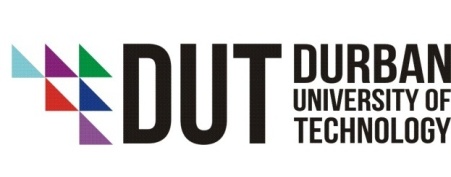 Independent Research Proposal ETHICAL ISSUES CHECKLIST FOR RESEARCH APPROVALTo be completed by all researchers wishing to conduct research projects under the auspices of Durban University of Technology.1.   	Use the Durban University of Technology’s Research Ethics Policy and Guidelines to ensure that ethical issues have been identified and addressed in the most appropriate manner, before finalising and submitting your research proposal.2.	Answer all questions by indicating your response in the relevant cell by means of an ‘X.’ 3.	Type motivations/further explanations where required in the cell headed             COMMENTS.4.	Attach Addendums/ Annexures (if any) and label them clearly and in a logical order. Please note: Questions 28-34 deal with research in a clinical setting. If your proposed project does not involve clinical research, please answer these items with ‘No.’N.B. For ethical clearance for categories 2 and 3, kindly refer to the IREC web page:http://www.dut.ac.za/research/institutional_research_ethics.The undersigned declare that the above questions have been answered truthfully and accuratelyPRINCIPAL INVESTIGATOR------------------------------------------------ SIGNATURE----------------------------------------------	DATE------------------------------CO-INVESTIGATOR------------------------------------------ SIGNATURE--------------------------------------------- 	DATE------------------------------FacultyDepartmentName of Principal Investigator1TitleTitleTitlePostal AddressTel (W)Tel (H)CellCellFaxFaxFaxFaxe-Maile-Maile-MailName of Co-investigator1Title of StudyEthics Category 1122223333Ethics Category Research will result in a patentResearch will result in a patentYesNoUnsureUnsureSummary of the study (150-200 words)[Please include a brief account of the nature and scope of the study, its purpose, and the research approach and methodology to be used.]1.  Context of the ResearchThis section provides the general information regarding the research that will be undertaken and should make it clear why the problem is worth addressing.  It sketches the background and, where appropriate, should provide a brief theoretical framework within which the problem is to be addressed. (Maximum length: 250 words)2.  Research Problem and AimsThis section should either set out the specific question(s) to which the researcher hopes to find an answer, or the research problems which are to be solved or state any hypotheses to be tested. In the case of open-ended topics in the Humanities, outline the subject/area/field to be critically investigated.  It should indicate clearly what the research intends to achieve and the intended products of the research.3. Literature Review This section includes a brief review of the main, seminal literature sources (mainly scholarly journals, but text books, media articles, Internet and other sources can be used).  Use the Harvard Method of referencing.  Show clearly how the literature is linked to your topic, the problem statement and the research objectives.  4.  Research MethodologyIn this section the researcher is advised to state the research paradigm; qualitative/quantitative or both. The research approach/strategy will also need to be stated.e.g. Qualitative: Action research, developmental research, case study research, ethnographic research, grounded theory research, etc.Quantitative: Mathematical, modelling and simulation, experimenting, testing, etc.5.  Key ReferencesList key references which you have cited in the above sections using the Harvard referencing style DeclarationsResearcher DeclarationI, the undersigned, certify that:Where I have used the work of others this has been correctly referenced in the proposal and again referenced in the bibliography.  Any research of a similar nature that has been used in the development of my research project is also referenced.This project has not been submitted to any other educational institution for the purpose of a qualification.All subsidy-earning outputs (artefacts and publications) will be in accordance with the Intellectual Property Policy of the Durban University of Technology.Where patents are developed under the supervision of the Durban University of Technology involving institutional expenditure, such patents will be regarded as joint property entitling the Durban University of Technology to its share, subject to the Durban University of Technology’s policy on the Management and Commercialisation of Intellectual Property. I understand that plagiarism is wrong, and incurs severe penalties.I HEREBY DECLARE THAT THE ABOVE FACTS ARE CORRECT.Signed: ___________________________ Date: ________________________Section C:  EthicsNote:  Ethics requirements are project specific. Kindly ensure that you are aware of and have complied with all relevant ethics requirements.Section C:  EthicsNote:  Ethics requirements are project specific. Kindly ensure that you are aware of and have complied with all relevant ethics requirements.Section C:  EthicsNote:  Ethics requirements are project specific. Kindly ensure that you are aware of and have complied with all relevant ethics requirements.Section C:  EthicsNote:  Ethics requirements are project specific. Kindly ensure that you are aware of and have complied with all relevant ethics requirements.Section C:  EthicsNote:  Ethics requirements are project specific. Kindly ensure that you are aware of and have complied with all relevant ethics requirements.Section C:  EthicsNote:  Ethics requirements are project specific. Kindly ensure that you are aware of and have complied with all relevant ethics requirements.Section C:  EthicsNote:  Ethics requirements are project specific. Kindly ensure that you are aware of and have complied with all relevant ethics requirements.Section C:  EthicsNote:  Ethics requirements are project specific. Kindly ensure that you are aware of and have complied with all relevant ethics requirements.Section C:  EthicsNote:  Ethics requirements are project specific. Kindly ensure that you are aware of and have complied with all relevant ethics requirements. Please mark with an ‘X’ as appropriate in all 4 options Please mark with an ‘X’ as appropriate in all 4 options Please mark with an ‘X’ as appropriate in all 4 options Please mark with an ‘X’ as appropriate in all 4 options Please mark with an ‘X’ as appropriate in all 4 options Please mark with an ‘X’ as appropriate in all 4 options Please mark with an ‘X’ as appropriate in all 4 options Please mark with an ‘X’ as appropriate in all 4 options Please mark with an ‘X’ as appropriate in all 4 optionsHumansHumansHumansOrganisationsOrganisationsAnimalsAnimalsEnvironmentEnvironmentYesYesNoYesNoYesNoYesNo1.Exempt from Ethics and Biosafety Research Committee Review (straightforward research without ethical problems)Exempt from Ethics and Biosafety Research Committee Review (straightforward research without ethical problems)Exempt from Ethics and Biosafety Research Committee Review (straightforward research without ethical problems)Exempt from Ethics and Biosafety Research Committee Review (straightforward research without ethical problems)Exempt from Ethics and Biosafety Research Committee Review (straightforward research without ethical problems)Exempt from Ethics and Biosafety Research Committee Review (straightforward research without ethical problems)Exempt from Ethics and Biosafety Research Committee Review (straightforward research without ethical problems)2.Expedited review (minimal risk to humans, animals or environment)Expedited review (minimal risk to humans, animals or environment)Expedited review (minimal risk to humans, animals or environment)Expedited review (minimal risk to humans, animals or environment)Expedited review (minimal risk to humans, animals or environment)Expedited review (minimal risk to humans, animals or environment)Expedited review (minimal risk to humans, animals or environment)3.Full Ethics and Biosafety Research Committee review recommended (possible risk to humans, animals, environment, or a sensitive research area)Full Ethics and Biosafety Research Committee review recommended (possible risk to humans, animals, environment, or a sensitive research area)Full Ethics and Biosafety Research Committee review recommended (possible risk to humans, animals, environment, or a sensitive research area)Full Ethics and Biosafety Research Committee review recommended (possible risk to humans, animals, environment, or a sensitive research area)Full Ethics and Biosafety Research Committee review recommended (possible risk to humans, animals, environment, or a sensitive research area)Full Ethics and Biosafety Research Committee review recommended (possible risk to humans, animals, environment, or a sensitive research area)Full Ethics and Biosafety Research Committee review recommended (possible risk to humans, animals, environment, or a sensitive research area)Attach Addendums (if any)Please initial alongside if the project is to be registered as secretNO.QUESTIONYESNON/ADECEPTION1.Is deception of any kind to be used? If so, provide a motivation for acceptability.COMMENTS:2.Does the data collection process involve access to confidential personal data (including access to data for purposes other than this particular research project) without prior consent of participants? If yes, motivate the necessity.COMMENTSCONFIDENTIALITY3.Will the data be collected and disseminated in a manner that will ensure confidentiality of the data and the identity of the participants? Explain your answer.COMMENTS4.Will the materials obtained be stored and ultimately disposed of in a manner that will ensure confidentiality of the participants? If no, explain. If yes, specify how long the confidential data will be retained after the study and how it will be disposed of.COMMENTS5.Will the research involve access to data banks that are subject to privacy legislation? If yes, specify and explain the necessity.COMMENTSRECRUITMENT6.Does recruitment involve direct personal approach from the researchers to the potential participants? Explain the recruitment process.COMMENTS  7.Are participants linked to the researcher in a particular relationship, for example employees, students, family?  If yes, specify how.  COMMENTS8.If yes to 7, is there any pressure from researchers or others that might influence the potential participants to enrol? ElaborateCOMMENTS9.Does recruitment involve the circulation/publication of an advertisement, circular, letter etc.? SpecifyCOMMENTS10.Will participants receive any financial or other benefits as a result of participation? If yes, explain the nature of the reward, and safeguards.COMMENTS11.Is the research targeting any particular ethnic or community group? If yes, motivate why it is necessary/acceptable. If you have not consulted a representative of this group, give a reason. In addition, explain any consultative processes, identifying participants. Should consultation not take place, provide a motivation.COMMENTSINFORMED CONSENT12.Does the research fulfil the criteria for informed consent? [See guidelines]. If yes, no further answer is needed. If no, specify how and why.COMMENTS13.Does consent need to be obtained from special and vulnerable groups (see guidelines). If yes, describe the nature of the group and the procedures used to obtain permission.COMMENTS14.Will a Letter of Information be provided to the participants and written consent be obtained? If no, explain. If yes, attach copies to proposal. In the case of participants for whom English is not the preferred language, explain what arrangements will be made to ensure comprehension of the Letter of Information, Informed Consent Form and other questionnaires/documents.COMMENTS15.Will results of the study be made available to those interested? If no, explain why. If yes, explain how.COMMENTSRISKS TO PARTICIPANTS16.Will participants be asked to perform any acts or make statements which might be expected to cause discomfort, compromise them, diminish self-esteem or cause them to experience embarrassment or regret? If yes, explain.COMMENTS17.Might any aspect of your study reasonably be expected to place the participant at risk of criminal or civil liability? If yes, explain.COMMENTS18.Might any aspect of your study reasonably be expected to place the participant at risk of damage to their financial standing or social standing or employability? If yes, explain.COMMENTS19.Does the research involve any questions, stimuli, tasks, investigations or procedures which may be experienced by participants as stressful, anxiety producing, noxious, aversive or unpleasant during or after the research procedures? If yes, explain.COMMENTSBENEFITS20.Is this research expected to benefit the participants directly or indirectly? Explain any such benefits.COMMENTS21.Does the researcher expect to obtain any direct or indirect financial or other benefits (not including a qualification) from conducting the research? If yes, explain.COMMENTSSPONSORS: INTERESTS AND INDEMNITY22.Will this research be undertaken on the behalf of or at the request of a pharmaceutical company, or other commercial entity or any other sponsor? If yes, identify the entity.COMMENTS23.If yes to 22, will that entity undertake in writing to abide by Durban University of Technology’s Research Committees Research Ethics Policy and Guidelines? If yes, no further explanation is required. If no, explain.COMMENTS24If yes to 23, will that entity undertake in writing to indemnify the institution and the researchers? If yes, no further explanation is required. If no, explain.COMMENTS25Does permission need to be obtained in terms of the location of the study? If yes, indicate how permission is to be obtained.COMMENTS26Does the researcher have indemnity cover relating to research activities? If yes, specify. If no, explain why not.COMMENTS27Does the researcher have any affiliation with, or financial involvement in, any organisation or entity with direct or indirect interests in the subject matter or materials of this research? If yes, specify.COMMENTS28Will the research involve the use of no-treatment or placebo control conditions? If yes, explain how the participant’s interests will be protected.COMMENTS29Does the protocol require any physically invasive, or potentially harmful procedures [e.g. drug administration, needle insertion, rectal probe, pharyngeal foreign body, electrical or electromagnetic stimulation, etc.?] If yes, please outline below the procedures and what safety precautions will be used.COMMENTS30.Will any treatment be used with potentially unpleasant or harmful side effects? If yes, explain the nature of the side-effects and how they will be minimised.COMMENTS31.Will any samples of body fluid or body tissues be required specifically for the research which would not be required in the case of ordinary treatment? If ’Yes,’ explain and list such procedures and techniques. COMMENTS32.Are any drugs/devices to be administered? If ‘Yes,’ list any drugs/devices to be used and their approved status. COMMENTSGENETIC CONSIDERATIONS33.Will participants be fingerprinted or DNA "fingerprinted"? If yes, motivate why necessary and state how such is to be managed and controlled.COMMENTS34.Does the project involve genetic research e.g. somatic cell gene therapy, DNA techniques etc.? If yes, list the procedures involved.COMMENTS35.Are there any project specific ethical issues not covered by the above questions? If yes, explain.COMMENTS